        Things that happened in the 1800’s                                                                                         By:  Major B.S. Walker                                                                                                     1848 …….. Mexican War, U.S. wins California, Texas, New Mexico, Utah, Nevada and Arizona1849 …….. Gold prospectors rush to California1854 …….. Kansas-Nebraska Act takes Indian Territory for U.S.1860 …….. Pony Express makes its first run1863 …….. Roller-skating introduced into America1869 …….. Central Pacific and Union Pacific joined at Promontory Summit, Utah1869 …….. First intercollegiate football game played1871 …….. Indian Appropriation Act nullifies all treaties and makes Indians wards of the nation1873 …….. Levi Strauss and Jacob Davis patent blue jeans1873 …….. Colt issues its classic .45 single-action revolver1874 …….. Nast cartoon first to use elephant to symbolize Republican Party1876 …….. Custer force wiped out at the Little Bighorn1878 …….. Edison Electric Light Company is formed1881 …….. Gunfight takes place at O.K. Corral in Tombstone, Arizona1882 …….. Jesse James shot and killed by Robert Ford at St. Joseph, Missouri1883 …….. First Wild West Show formed by Buffalo Bill Cody1886 …….. Geronimo surrenders to General George Cook in Mexico1889 …….. Land rush begins in what is now Oklahoma on April 221890 …….. Sitting Bull killed1890 …….. Wyoming first state to grant voting rights to women1897 …….. Condensed soup and Jell-O invented                           Cavalier Cowboys                                                                                        Sept. 3, 2017                                                                                                     By: Major B.S. WalkerStages: 1,2,3	Stages: 4,5,6	Stages 4,5,6 SG shift to right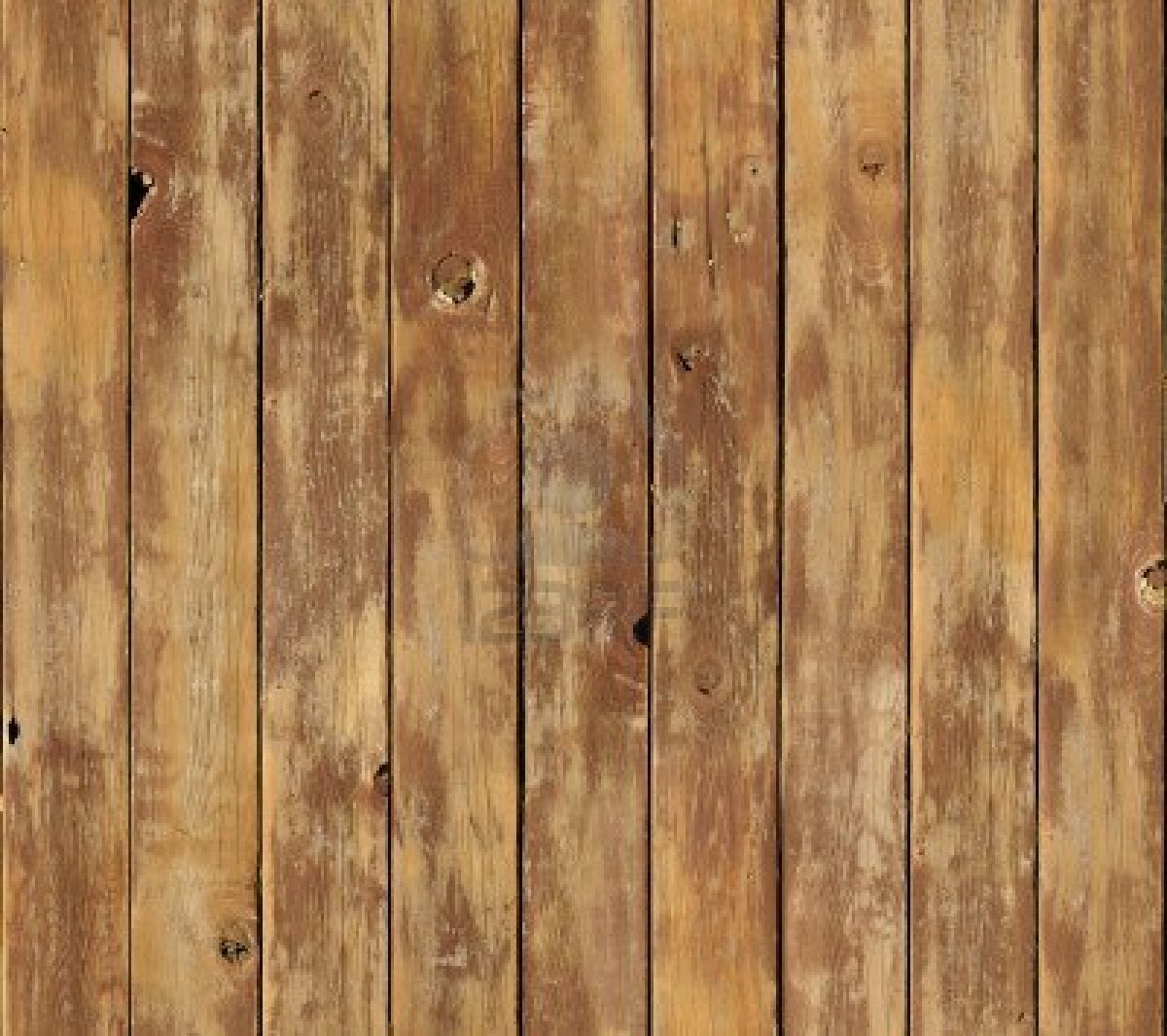 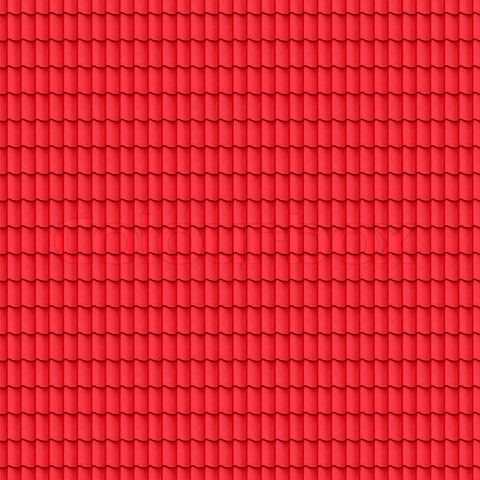 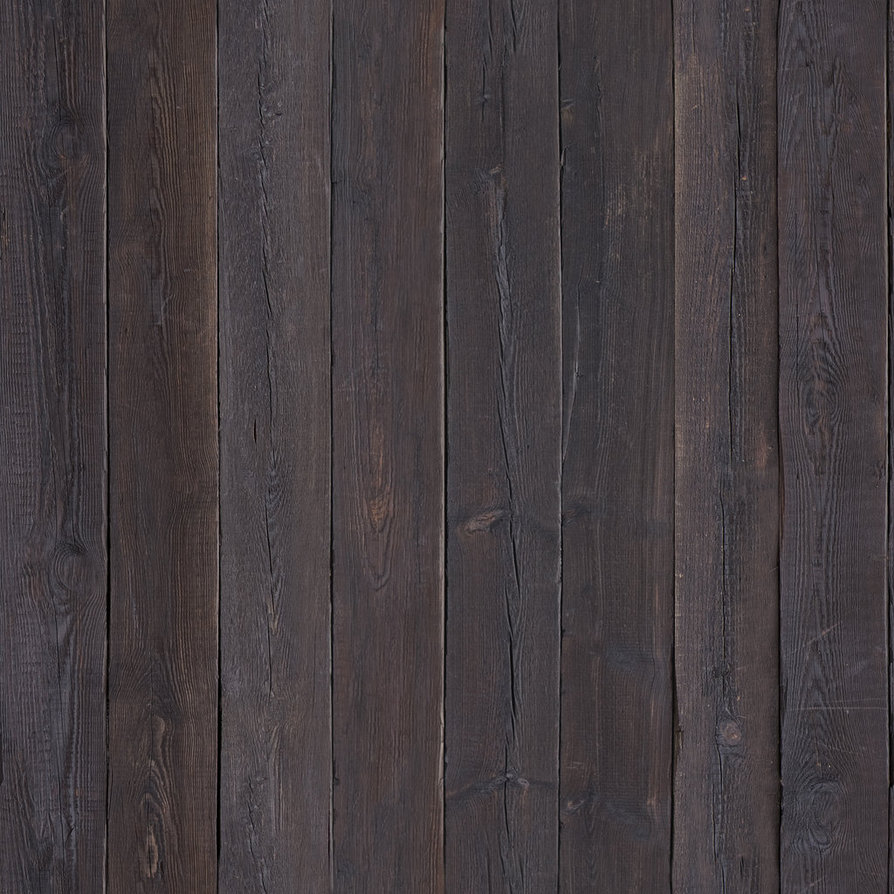                          Cavalier Cowboys                                                                                      DateLivery SideStage: 1Round Count: Pistols-5 each, Rifle-10, Shotgun-4+                                   Shooting Order: Pistol, Rifle, ShotgunStaging: Pistols holstered, Rifle and Shotgun staged at position 3Procedure: Shooter starts standing in Stall 2 with hands on left and right walls and when ready says “It’s to Late”. At the beep with pistols shoot at P1 thru P5 by single tapping the four outside targets for nine rounds in any order and then placing the tenth round on the center target. Next, move to position 3 and with rifle shoot at R1 thru R5 with the same instructions as the pistols. Last, with shotgun shoot at the S1 thru S4 knock-downs in any order.Stage: 2Round Count: Pistols-5 each, Rifle-10, Shotgun-6+                                  Shooting Order:  Rifle, Pistol, ShotgunStaging: Pistols holstered, Rifle staged at position 3, Shotgun staged in Bay 2Procedure: Start standing at position 3 with hands on prop and when ready say “It’s to Late”. At the beep with rifle shoot at R1 thru R5 with double taps but without starting on an end target. Next, move to Bay 2 and with pistols shoot at P1 thru P5 starting on any target with double taps. Next, with shotgun shoot at the K1 and K2 knock-downs in any order. Last, with safe shotgun move to position 3 and shoot at the S1 thru S4 knock-downs in any order.Stage: 3Round Count: Pistols-5 each, Rifle-10, Shotgun-4+                                 Shooting Order: Rifle, Shotgun, PistolStaging: Pistols staged in Stall 2, Rifle and Shotgun staged at position 3Procedure: Shooter starts standing at position 3 with hands at default and when ready says “It’s to Late”. At the beep with rifle shoot at R1 thru R5 starting from either end with a West Virginia sweep. Next, with shotgun shoot at the S1 thru S4 knock-downs in any order. Last, move to stall 2 and with pistols shoot at P1 thru P5 starting on any target with five shot vertical and horizontal sweeps.                         Cavalier Cowboys                                                                                      DateSaloon SideStage: 4Round Count: Pistols-5 each, Rifle-10, Shotgun-6+                                  Shooting Order: Pistol, Rifle, ShotgunStaging: Pistols holstered, Rifle and Shotgun staged at position 1 Procedure: Shooter starts standing at position 2 with hands on pistol(s) and when ready says “Kiss it Goodbye”. At the beep with pistols shoot at A1 thru A5 in this order ( A3,A3,A1,A2,A3-A3,A3,A5,A4,A3). Next, move to position 1 and with rifle shoot at P1 thru P5 the same as with pistols. Then, with shotgun shoot at the S1 thru S4 knock-downs in any order. Last, with safe shotgun move to position 3 and shoot at the K1 and K2 knock-downs in any order.Stage: 5Round Count: Pistols-5 each, Rifle-10, Shotgun-4+                                    Shooting Order: Shotgun, Rifle, Pistol Staging: Pistols holstered, Rifle and Shotgun staged at position 1Procedure: Start standing at position 1 with hands on window frame and when ready says “Kiss it Goodbye”. At the beep with shotgun shoot at the S1 thru S4 knock-downs in any order. Next, with rifle shoot at R1 thru R5 starting from either end with a five shot sweep and then shoot a five shot Nevada sweep on the three inside targets (an ex. R1,R2,R3,R4,R5-R2,R3,R4,R3,R2). Last, move to position 2 and with pistols shoot at A1 thru A5 with the same instructions as the rifle. (Can Use Shortcut)Stage 6: Round Count: Pistols-5 each, Rifle-10, Shotgun-4+                                      Shooting Order: Rifle, Shotgun, PistolStaging: Pistols holstered, Rifle held at position 1, Shotgun staged at position 1Procedure: Shooter starts standing at position 1 holding rifle with both hands and the muzzle resting on the window top and when ready says “Kiss it Goodbye”. At the beep with rifle shoot at R1 thru R5 in this manner, first single tap the three odd numbered targets in any order then single tap the two even targets in any order. Repeat instructions (an ex. R1,R3,R5,R2,R4-R1,R3,R5,R2,R4). Next, with shotgun shoot at the S1 thru S4 knock-downs in any order. Last, move to position 2 and with pistols shoot at A1 thru A5 with the same instructions as the rifle.